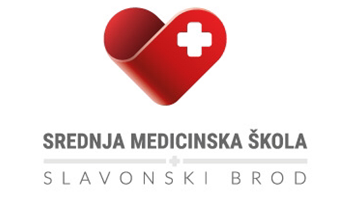 RASPORED  VJEŽBI U KABINETIMA I ZDRAVSTVENIM USTANOVAMA ZA                                                        2.B RAZRED FIZIOTERAPEUTSKI TEHNIČAR/TEHNIČARKAŠkolska godina 2020./2021.NASTAVNI TJEDANPREDMETGRUPARADILIŠTERADNO VRIJEME20.8.2.-12.2.Masaža1.Pon. od 1. do 6. sata20.8.2.-12.2.Fizikalna terapija2.Pon. od 1. do 3. sata20.8.2.-12.2.Osnove kineziologije3.Pon. od 4. do 6. sata